 ORACION POR LAS VOCACIONES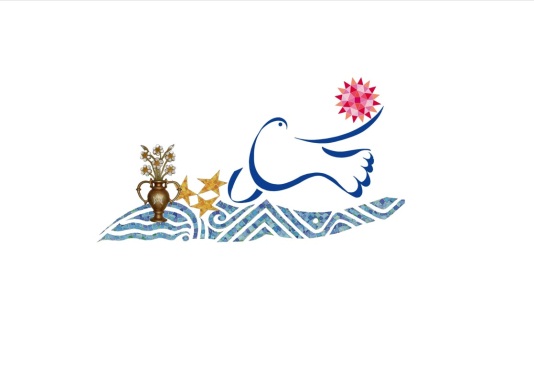                                        28 Diciembre 2015¡ENTREMOS EN LA ORACION! ¡Favorezcamos el ambiente de Contemplación! Lectura y meditación: El mundo como red global en la que todos estamos conectados, donde ninguna tradición local puede ambicionar el monopolio de lo verdadero y donde las tecnologías tienen efectos que alcanzan a todos, constituye un desafío continuo para quien vive la vida según el Evangelio.En esta situación histórica, el Papa Francisco está realizando, mediante opciones y modos de vida, una hermenéutica viviente del diálogo Dios-mundo. Nos introduce en un estilo de sabiduría que, arraigada en el Evangelio y en la escatología de lo humano, lee el pluralismo, busca el equilibrio, invita a activar la capacidad de ser responsables del cambio para comunicar cada vez mejor la verdad del Evangelio, mientras nos movemos «entre los límites y las circunstancias»[70] y conscientes de estos límites cada uno de nosotros se hace débil con los débiles… todo a todos (1 Cor 9, 22)Estamos invitados a cuidar una dinámica generativa, no simplemente administrativa, para asumir los acontecimientos espirituales presentes en nuestras comunidades y en el mundo, como movimiento y gracia, obra del Espíritu en cada persona, vista como persona. Estamos invitados a desestructurar modelos sin vida para narrar lo humano tocado por Cristo, nunca revelado del todo en los lenguajes y en los modos.El Papa Francisco nos invita a una sabiduría que sea signo de una consistencia dúctil, capacidad de los consagrados de moverse según el Evangelio, de actuar y de optar según el Evangelio, sin perderse entre diversas esferas de vida, lenguajes, relaciones, manteniendo el sentido de la responsabilidad, los nexos que nos unen, nuestros límites, las infinitas expresiones de la vida. Un corazón misionero es un corazón que ha conocido la alegría de la salvación de Cristo y la comparte como consolación frente al límite humano: «Sabe que él mismo tiene que crecer en la comprensión del Evangelio y en el discernimiento de los senderos del Espíritu, y entonces no renuncia al bien posible, aunque corra el riesgo de mancharse con el barro del camino».[71]Nos dejamos interpelar por las invitaciones del Papa para mirarnos a nosotros mismos y al mundo con los ojos de Cristo y permanecer inquietos.¡REFLEXIONEMOS!Las preguntas del Papa Francisco— Quería deciros una palabra, y la palabra era alegría. Siempre, donde están los consagrados, los seminaristas, las religiosas y los religiosos, los jóvenes, hay alegría, siempre hay alegría. Es la alegría de la lozanía, es la alegría de seguir a Cristo; la alegría que nos da el Espíritu Santo, no la alegría del mundo. ¡Hay alegría! Pero, ¿dónde nace la alegría? [72]— Mira en lo profundo de tu corazón, mira en lo íntimo de ti mismo, y pregúntate: ¿tienes un corazón que desea algo grande o un corazón adormecido por las cosas? ¿Tu corazón ha conservado la inquietud de la búsqueda o lo has dejado sofocar por las cosas, que acaban por atrofiarlo? Dios te espera, te busca: ¿qué respondes? ¿Te has dado cuenta de esta situación de tu alma? ¿O duermes? ¿Crees que Dios te espera o para ti esta verdad son solamente “palabras”?[73]— Somos víctimas de esta cultura de lo provisional. Querría que pensarais en esto: ¿cómo puedo liberarme de esta cultura de lo provisional?[74]— Esta es una responsabilidad, ante todo, de los adultos, de los formadores. Es vuestra, formadores, que estáis aquí: dar un ejemplo de coherencia a los más jóvenes. ¿Queremos jóvenes coherentes? ¡Seamos nosotros coherentes! De lo contrario, el Señor nos dirá lo que decía de los fariseos al pueblo de Dios: “Haced lo que digan, pero no lo que hacen”. Coherencia y autenticidad.[75]— Podemos preguntarnos: ¿estoy inquieto por Dios, por anunciarlo, para darlo a conocer? ¿O me dejo fascinar por esa mundanidad espiritual que empuja a hacer todo por amor a uno mismo? Nosotros, consagrados, pensamos en los intereses personales, en el funcionalismo de las obras, en el carrerismo. ¡Bah! Tantas cosas podemos pensar... Por así decirlo ¿me he “acomodado” en mi vida cristiana, en mi vida sacerdotal, en mi vida religiosa, también en mi vida de comunidad, o conservo la fuerza de la inquietud por Dios, por su Palabra, que me lleva a “salir fuera”, hacia los demás?[76]— ¿Cómo estamos con la inquietud del amor? ¿Creemos en el amor a Dios y a los demás? ¿O somos nominalistas en esto? No de modo abstracto, no sólo las palabras, sino el hermano concreto que encontramos, ¡el hermano que tenemos al lado! ¿Nos dejamos inquietar por sus necesidades o nos quedamos encerrados en nosotros mismos, en nuestras comunidades, que muchas veces es para nosotros “comunidad-comodidad”?[77]— Este es un hermoso, un hermoso camino a la santidad. No hablar mal de los otros. “Pero padre, hay problemas…”. Díselos al superior, díselos a la superiora, díselos al obispo, que puede remediar. No se los digas a quien no puede ayudar. Esto es importante: ¡fraternidad! Pero dime, ¿hablarías mal de tu mamá, de tu papá, de tus hermanos? Jamás. ¿Y por qué lo haces en la vida consagrada, en el seminario, en la vida presbiteral? Solamente esto: pensad, pensad. ¡Fraternidad! Este amor fraterno.[78]— A los pies de la cruz, es mujer del dolor y, al mismo tiempo, de la espera vigilante de un misterio, más grande que el dolor, que está por realizarse. Todo parece verdaderamente acabado; toda esperanza podría decirse apagada. También ella, en ese momento, recordando las promesas de la anunciación habría podido decir: no se cumplieron, he sido engañada. Pero no lo dijo. Sin embargo ella, bienaventurada porque ha creído, por su fe ve nacer el futuro nuevo y espera con esperanza el mañana de Dios. A veces pienso: ¿sabemos esperar el mañana de Dios? ¿O queremos el hoy? El mañana de Dios para ella es el alba de la mañana de Pascua, de ese primer día de la semana. Nos hará bien pensar, en la contemplación, en el abrazo del hijo con la madre. La única lámpara encendida en el sepulcro de Jesús es la esperanza de la madre, que en ese momento es la esperanza de toda la humanidad. Me pregunto a mí y a vosotros: en los monasterios, ¿está aún encendida esta lámpara? En los monasterios, ¿se espera el mañana de Dios?[79]— La inquietud del amor empuja siempre a ir al encuentro del otro, sin esperar que sea el otro a manifestar su necesidad. La inquietud del amor nos regala el don de la fecundidad pastoral, y nosotros debemos preguntarnos, cada uno de nosotros: ¿cómo va mi fecundidad espiritual, mi fecundidad pastoral?[80]—Una fe auténtica implica siempre un profundo deseo de cambiar el mundo. He aquí la pregunta que debemos plantearnos: ¿también nosotros tenemos grandes visiones e impulsos? ¿También nosotros somos audaces? ¿Vuela alto nuestro sueño? ¿Nos devora el celo? (cf. Sal 69, 10) ¿O, en cambio, somos mediocres y nos conformamos con nuestras programaciones apostólicas de laboratorio?[81]¡OREMOS!Ave, Madre de la alegríaAlégrate, llena de gracia (Lc 1, 28), «El saludo del ángel a María es una invitación a la alegría, a una alegría profunda, que anuncia el final de la tristeza […]. Es un saludo que marca el inicio del Evangelio, de la Buena Nueva».[82]Junto a María la alegría se expande: el Hijo que lleva en su seno es el Dios de la alegría, del regocijo que contagia. María abre las puertas del corazón y corre hacia Isabel.«Alegre de cumplir su deseo, delicada en su deber, diligente en su alegría, se apresuró hacia la montaña. ¿Adónde, sino hacia las cimas, debía tender con prisa la que ya estaba llena de Dios?».[83]Se mueve con prontitud (Lc 1, 39) para llevar al mundo la buena noticia, para transmitir a todos la alegría incontenible que lleva en su regazo: Jesús, el Señor. Con prontitud: no es sólo la velocidad con la que se mueve María, nos expresa su diligencia, la atención premurosa con la que afronta el viaje, su entusiasmo.He aquí la esclava del Señor (Lc 1,38). La esclava del Señor, corre con prontitud, para hacerse esclava de los hombres, donde el amor de Dios se demuestra y se comprueba en el amor a cada hermano y a cada hermana.En María es la Iglesia entera que camina unida: en la caridad de quien sale al paso del más frágil; en la esperanza de quien se sabe acompañado en su caminar y en la fe de quien tiene un don especial para compartir. ¡En María cada uno de nosotros, empujado por el viento del Espíritu vive la propia vocación de caminar!Estrella de la nueva evangelización,
ayúdanos a resplandecer en el testimonio de la comunión,
del servicio, de la fe ardiente y generosa,
de la justicia y el amor a los pobres,
para que la alegría del Evangelio
llegue hasta los confines de la tierra
y ninguna periferia se prive de su luz.Madre del Evangelio viviente,
manantial de alegría para los pequeños,
ruega por nosotros.
Amén. Aleluya.[84]                                                               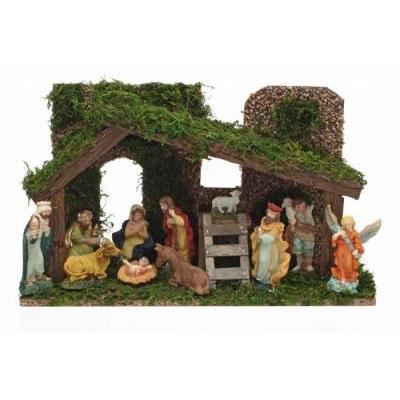 ¡FELIZ NAVIDAD !      ¡UN AÑO LLENO DE PAZ¡